Growing in Faith...Sharing Christ’s Love!
TRINITY LUTHERAN CHURCH2018 Annual Report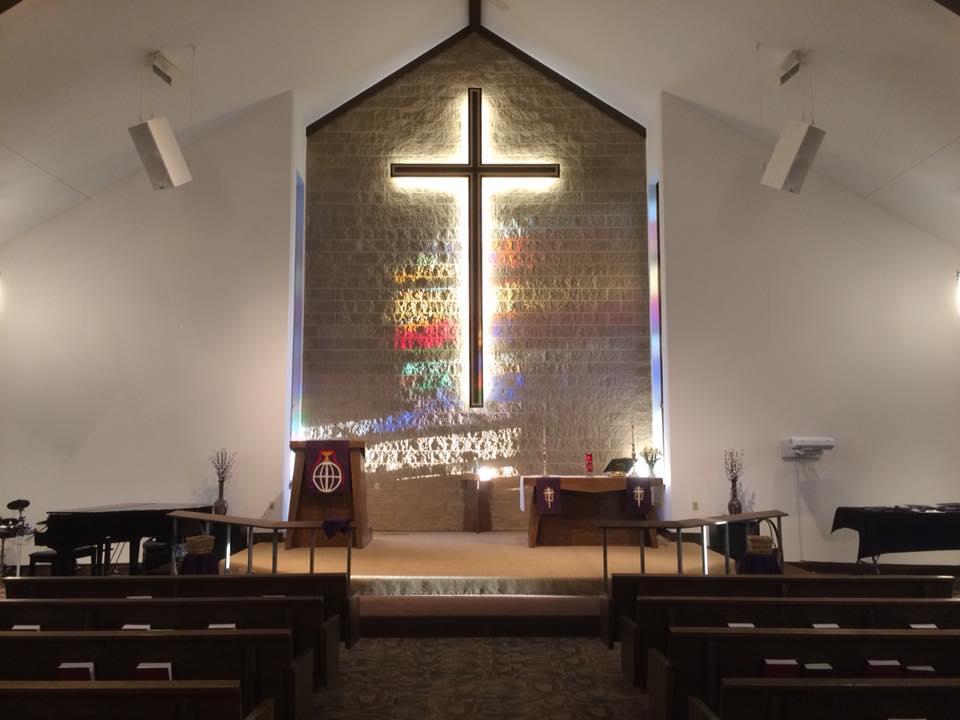 Welcome to Trinity’s Annual Report!Included in this report are the Annual Meeting Agenda, the Annual Congregation Meeting Minutes, Pastoral Report, Congregational Council & Committee Reports, the Trinity Pines Annual Report & Official Acts.  Click on one of the links to be taken to that portion of the report or scroll through as your please. Annual Meeting AgendaSunday, June 10, 2018Opening DevotionApproval of Minutes of the June 11, 2017 Annual MeetingReports of the Pastor, Congregational Council, Committees and othersElectionsCongregational Council - 3 open positions for three-year termsCurrent Nominees:  Julia Wolfgram, Brad Rosecke, Sue HamiltonAudit Committee - 1 position for a three-year termCurrent Nominees:  Deanna Cannon2019 Synod Assembly Representatives (May 4-5, 2019, Madison Marriott West) - 2 peopleCurrent Nominees: TBDTreasurer’s ReportPresentation, discussion and approval of the BudgetUnfinished BusinessNew BusinessProject Renew ReportClosing PrayerAnnual Congregational MinutesSunday, June 11, 2017The annual congregational meeting was called to order by Shawn Cannon, council President, on Sunday, June 11, 2017 at 9:24 am in the Gathering Space of Trinity Lutheran Church.  There were approximately 30 people in attendance.Devotions were led by Pastor Mark Dressel.The minutes of the 2016 Annual Meeting were reviewed by those in attendance.  Hearing no revisions, a motion to approve the minutes was made by Brad Rosecke, second by Jackie Erwin.  Motion approved.ElectionsChurch council had three 3 year term positions open.  The current nominees brought forward to the congregation included Shawn Cannon, Dan Zastrow, & Jeff Constable. No discussion.  A motion to accept the nominations was made by Jim Oertel, second by Brad Rosecke.  Motion passed.The Audit Committee had one 3 year term position open.  Kathy Bahner was nominated by Sue White.  A motion to accept the nominee was made by Mike Branzolewski, second by Brad Rosecke.  Motion passed.There were 2 spots open for Synod Assembly Representatives for 2018, May 5-6 at Kalahari, Wisconsin Dells.  Shawn and Deanna Cannon were nominated to represent Trinity.  A motion to accept the nominations was made by Kathy Bahner, second by Brad Rosecke.  Motion passed. Treasurer Report/Presentation of the Budget:Report: submitted as part of the 2017 Annual Report documentQuestions:Jackie Erwin: Do members hold the notes? What is the total? About $75,000 now.  Are they amortized? We aren't paying them back, we are just paying interest on them. They are very old, we might be able to pay them off when mortgage is paid off. They sit out there until they are called.Mae Laatsch: What is payroll outsource? We pay a company to handle our payroll due to its complexity. Who does it? The Payroll Center.  Currently, we also have a bid from Paychecks.  We are open to company options.  (Mae) We should use local if possible. (Pastor) Pines are using someone local, but their cost is not better.  (Mae) Lawn maintenance should be local too. We can look into more local companies. Mowing is not the expense, salt is.Motion to accept the 2017-2018 Budget as is made by Steve Nass, second by Steven Busch.  Motion approved.No Unfinished BusinessNew BusinessQuestion on MembershipDennis Hawkes: What have we gained and what have we lost? Trinity has had some active families leave. We have also received some new members, but maybe not as many as usual. There are no exact numbers now.Project Renew Report: Presented by Dan ZastrowA year and half ago this project started and grew quickly. Once we knew the kinds of updates that were possible, Trinity was quoted by Keller construction as general contractor through Jenny Koester. From there, we narrowed the projected costs of the whole project down to $350,000.  After the capital campaign, it looks like we currently have about $250,000 (over the next 3 years) to complete the work. Now, the Project Renew planning committee and the congregation need to move forward with a decision on what Trinity can realistically do to best complete the refurbish.  There are quite a few questions that need to be answered before we start.  For example, whether or not time or materials can be donated & the consideration of not using a General Contractor.  The original goal was to have the refurbish project completed by a general contractor by the end of this summer, that is if we raised the projected $350,000.  Considering Trinity has not yet met that financial goal, we now need to decide if we are going to get a loan to start the refurbish, and how to best use the funds that we currently have pledged (over 3 years). Currently, the biggest decision is seating for the worship area. With the money that has been raised, seating will probably not be changed. The next planning committee meeting is Wednesday, June 21st at 6 pm. All are welcome.  QuestionsDennis Hawkes: 87 families have given, is there a follow-up for the rest? There have been phone calls made. We are not shutting the door. There is no deadline.  We will continue to take pledges. We have about 250-270 on the mailing list. It is probably that people who are looking to make large gifts probably have done so.  Brad Knueppel had helped call people. Many (approx. 8 out of 40) didn’t even know where to find their pledge card. This was all a learning experience. People can also give online.Pastor closed in prayer.Motion to adjourn (10:03 am) made by Julia Wolfgram, second by Jackie Erwin.  Adjourned.Minutes submitted by Deanna Cannon.Pastoral Reports for the 2017-2018 YearSubmitted by Pastor Mark DresselDear Friends,It has been an eventful and exiting year to be part of the ministry God is doing here at Trinity.Twelve months ago, we concluded the Project Renew Capital Campaign which brought in just over $300,000 in pledges from over 100 families and individuals (of which $167,000 have been fulfilled as of the writing of this report.  Thank you so much!).	With a target number in mind, we revised the project to fit our budget and approved the project at a special congregational meeting on September 17, 2017.Using Keller, Inc. as our general contractor, renovations began directly after Christmas.  Jenny Koester served as the project manager on behalf of the congregation as Trinity’s building received new paint, flooring, bathroom interiors, kitchen island, ceilings, LED lights and more. Not only did we contract with outside companies for work, but a significant portion of the renovation was done by congregational members.   Johnny Hawley and Kevin Dunneisen used their expertise to supervise and install new suspended ceilings with help from other members.  Shawn and Deanna Cannon with Barry and Pauline Stephan, Mike Branzolewski, Al Rominsky, Adam Smith, Drew Schoeneck, Maury Martin and Darien Dierkes led the way in creating the new audio-visual room and substantially updating our technology.  Steve Gardner and Dan Zastrow headed the construction of a new shed.  Joyce Takle and Jeana Lenz guided over 30 people to reupholster the pew cushions for the sanctuary.  Overall, more than 90 members and friends of the congregation physically helped with the renovation of Trinity’s building, from moving furniture (weekly), to cleaning the building, to actual construction.With the majority of the renovation completed, we celebrated the work of Project Renew with a ribbon cutting and open house on March 18, 2018.While the improved appearance of the building, the increased efficiency of our lights and the enhanced functionality of our technology is certainly something to celebrate, I find myself even happier with the spirit of cooperation and dedication to ministry that this project revealed in the Trinity community.  Before, during and after the renovations, ministry was taking place in the midst of the construction.  Sunday School leaders graciously moved from space to space on a weekly basis as their classrooms and areas were renovated.  Youth on Wednesday, Senior High on Wednesday and Adult Faith Forum adjusted to moving furniture and changing building availability with grace.  Our musicians in Adult Choir, Children’s Choir, Hand Bells, Children’s Chimes, and Worship Band all adapted to changing rehearsal and presentation spaces with kindness and a sense of humor.  Congregation members accommodated the renovations with generosity on those days when we had to move worship to the Fellowship Hall or Gathering Space.Through it all, the people of Trinity have worked to fulfill our mission to grow in faith and share Christ’s love.  Just in the past month, we have held two baptisms, celebrated nine fifth graders receiving first communion, given out seven senior blankets, received five new members and confirmed a class of twenty-three.Looking ahead, we are seeking to put Trinity’s revitalized building to good use.  Plans for Vacation Bible School (Aug. 12-16, register now!) are underway.  Worship on Wednesday, which has taken the summer off in recent years, will meet for worship on June 27 and July 25.    As we look to next fall we are in the process of planning a full slate of faith and community-building activities.  In addition to regular offerings of like worship, choir, hand bells and chimes, Sunday School, YOW, SHOW, Adult Faith Forum, Wine Women and Word, Dartball, and more, we are looking at a possible Talent Showcase, Alpha Course and maybe the Bethel Bible Series.  Also, with the help of an ELCA domestic mission grant we are hoping to call an intern (student) pastor both for the benefit of our congregation now and for the good of the greater church as we help train a person for ordained ministry.Thank you so much for your partnership in ministry this past year!  I look forward to what 2018-2019 will bring.May God bless you, and bless those around you through you,Pastor MarkCouncil & Committee Reports for the 2017-2018 YearSubmitted by Shawn Cannon, Council PresidentGreetings Church Family,What a year this has been for Trinity.  I would like to start by thanking the Church Council for their efforts and time over the course of this busy year.  Everyone got involved with things going on and they all continue to be a resource and pool of ambition and willingness to help with the many facets of our church family.  I would also like to thank Pastor Mark and Cate for their efforts this year with the Project on top of their existing workload.  Project Renew is the big obvious thing that I should be mentioning in this Annual Report but I am pretty sure that it is not news to anyone how well things went with the fundraising and the project itself.  Our church is a testament to what we can accomplish with God.  In the recent Lenten Bible Study series we had, each session started with God Sightings.  In our small study group the God Sightings were quite often people seeing other people helping and giving of themselves and their time toward Project Renew.  I started writing this report thinking how it would be a great opportunity for me to call out thanks of people that gave so generously to the project, that rapidly turned into trying to figure out how to attach the church directory to my report.  I arrived at an amazing conclusion.  We as a congregation and church family came together in an amazing way and accomplished something truly special.  Everyone here is my God Sighting for the year.  Thank you one and all for all the hard work you did to help us renew our building and continue to be good stewards for God’s Church.  Looking forward to next year, I hope that our momentum of working together continues and we find new ways to put our energies into something wonderful in God’s name.In closing I would like to also thank the Project Renew Committee.  The whole premise of Project Renew had meager beginnings and we have all heard the story “it started with a freezer”, but the project would not have happened had the project committee not put in the many hours of discussion, planning, rediscussion and replanning that they did.  Pointing out things that need work is easy, prioritizing that work and forming a plan of action, figuring out costs and readjusting the prioritization to make the costs feasible takes quite a bit of work.  The committee was the keystone to the rest of the project and I thank you for all that you did to make our church as beautiful as it is today.Sincerely,Shawn Cannon, Council President	Submitted by Mike Branzolewski, Worship Committee ChairWow, where do I start. It’s been a busy and wonderful year of worship. I want to say thank you first to everyone who has participated in worship services. Not just for all the effort and energy and the amount of time that was given to the church but also how well everyone worked together and around project renew. I’m sure this wasn’t easy. Thank you to Linda Disch and Kim O’Leary for their commitment and wonderful leading with their musical abilities each and every Sunday and Wednesday. Also, I want to say thank you to Drew Schoeneck and all who participated in playing at the worship services and other special services throughout the year. The music is always uplifting. Let me also say how wonderful the adult chimes and adult choir sounds lead by Betty Oertel. They sound better each and every year. The stars of worship are always the kids and they were fantastic because of the leadership of Linda Branzolewski and Jamie Syvrud. They brought forth such great energy each and every week and the energy was contagious. This year, with all the technology changes we have made in our church we should really appreciate the people who are trying to spread God’s word. Thanks to all the people recording and streaming the services. Steve Nass, Shawn Cannon, Tony Newton I really appreciate all the hard work you do, you truly make the service look professional. Also I don’t want to forget Al Rominsky for re-engineering the whole sound system. It’s never sounded better.With all your care and hard work, I am looking with great anticipation for this coming year. It seems to only get better.Thank you and God bless,Mike Branzolewski, Worship CommitteeSubmitted by Adam Smith, Long Range Planning Committee ChairIt has been another exciting year here at Trinity as we have seen a lot of changes throughout the building as Project Renew wrapped up.  We also had a storage shed built in the parking lot.  The effects are easily observed amongst the congregation as we all take pride in our newly refurbished building.This year has also seen a creation of an AV committee that has helped redefine Trinity’s audio video system as well as allowed us to stream our services live onto YouTube.  This is a great advancement and should allow us to increase our outreach into various communities assisting in God’s work.  The future will hold a streaming capability both on YouTube as well as on Facebook live.  Exciting things to come in that area as technology increases.  Part of this committees work was also the new TV we have hanging in the lobby.  This will allow for a virtual calendar as well as displaying announcements. Many thanks go out to the people on the committee who volunteered not only their time and effort, but also the equipment that made these advances possible.  Their dedication is much appreciated. We have great plans for the upcoming year as well.  We hope to establish a maintenance suggestion box to assist council with keeping up on maintenance and repairs of our lovely new church home to keep it looking fresh and revitalized through the years. We also look to institute Faith, Fellowship and Football this next year so keep an eye out and stay tuned for more exciting changes!Adam Smith, Long Range Planning CommitteeSubmitted by Julia Wolfgram, Education Committee ChairThis past year we held VBS with about 110 students and volunteers.  Then, in September, the Sunday School program held Friendship Fair to kick off the learning experience.  New this year, many youths put on a car wash to help with service hours and to fundraise for Camp Scholarships.  In October, the 3rd grade class was given their very own Bibles and blessings during a church service.  At the end of November, as a service project we put together 8 cases (12 count each) of dry ingredients for making M&M and chocolate chip cookies for the Lake Mills Food Pantry.  The Sunday School Program put on a Christmas Cantata in December.The Youth on Wednesday (YOW) class had about 50 students, of which 25 were confirmed in April.  The youth put on a Chili Supper in October 2017 as a fundraiser, to help offset cost of the curriculum used.We would like to thank all the teachers and students for their patience during Project Renew.  We are STILL looking for more adults to help with teaching our youth especially on Sunday.Julia Wolfgram, Education CommitteeSubmitted by Dan Zastrow, Maintenance Committee ChairThe maintenance committee’s year was consumed with Project Renew. The response of volunteers has been nothing short of unbelievable – cleaning, moving furniture, moving equipment and pews, tech committee, Kitchen committee and so much working together for the good of Trinity Lutheran’s church home.I think the highlight for many was the pew refinishing. 40 people, 7 hours later with all the pews moved out, pews repaired and reupholstered and then eventually reinstalled.  So many people in our congregation donated so many hours of their time to help our church home become the beautiful space it is today.Project Renew was clearly not only a refurbishing of facilities, but also a revitalization of our faith based community here at Trinity. As we look back to the beginning 2 years ago, it is hard to believe this congregation, together, has raised $300,000. We wouldn’t have been able to do this without the help of everyone of our members , as well as, Luke Bouman of the Enrichment Group who coordinated our fundraising efforts. Also, by hiring Keller as the General contractor we were able to successfully execute all the work involved in a timely fashion.We couldn’t have done it without people like Project manager Jenny Koester along with Jan Cashin.Along with all this work we have those who tirelessly clean, shovel snow, care for the landscaping and do whatever it takes to keep our church running.   We have so much to be thankful for in our church family and now have the facilities to welcome everyone into a warm and inviting space.Dan Zastrow, Maintenance Committee ChairSubmitted by Jamie Stock, TreasurerThe 2017 – 2018 annual budget passed during the June 2017 annual meeting with a projected income of $270,000 and budgeted expenses of $275,371.  Although this was a projected deficit of over $5,000, the council and congregation were hopeful that we would continue to come in under budget on expenses while seeing spiritual and financial growth. The financial results for the 2017 – 2018 fiscal year included $269,996 of income compared to $264,898 in expenses.  This left us with a small surplus of $5,099.  Expenses were almost the same as the prior year however income was down 2% but enough to cover expenses.  Even though operating income was down, we have a lot to celebrate with Project Renewal.  During this fiscal year we raised an additional $150,000 for Project Renew.  If you combine regular giving and Project Renew giving this year is the best year of giving in history.  We commend and thank the staff for their continued efforts to control the level of spending and thank the congregation for their continued generosity.   	 The month by month income and expenses can be found in Exhibit A and the month by month expense compared to budgeted expenses can be found in Exhibit B.    Financial highlights from the 2017 – 2018 fiscal year include:·         Funded church operations and staff salaries and benefits ~$10,500 below budget·         Completed Project Renew under budget·         Passed on $21,022 to the greater church from our operating budget and individual contributions·         Paid $80 in block income to the mortgage principle·         Added $500 to the funds we are saving for a sabbatical for Pastor Mark·         Added $1200 to the funds we are saving for the future purchase of a new copier·         Added $500 to funds we are saving for future Hardware (PC/Technology) expenses·         Ended the year with an estimate surplus just under $66,000We thank everyone for their generosity, volunteerism and continued commitment to the ministries of Trinity!  We pray that we continue to grow as a congregation both physically and spiritually and continued to be blessed with great volunteers and staff. As you evaluate your giving in the upcoming year, consider your blessings and all the great things that are going on here at Trinity and beyond our walls.  Respectfully Submitted, Jamie Stock, Treasurer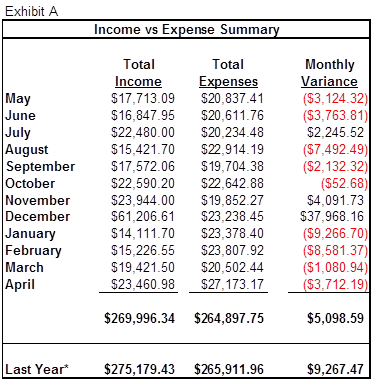 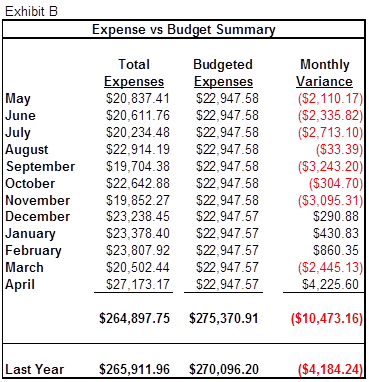 Trinity Pines Annual Report for 2017Submitted by Bob Dimperio, Board of DirectorsTrinity Pines Retirement Center was established as a non-profit corporation as a ministry of Trinity Lutheran Church, providing older persons and persons with disabilities housing and services specially designed to meet their physical, social, psychological, and spiritual needs and to promote their health, security, happiness, and usefulness in longer living. The community is open to all, aged 60 and up, regardless of church affiliation.The motivation for “The Pines” started in the mid 1980s when the members of Trinity Lutheran Church sought a way to extend their mission to the community through the use of a vacant section of land adjacent to the church. Church members saw the need for a retirement facility to allow Lake Mills area residents to retire in the community where they had been living and remain close to their friends and family.  The Pines features a combination of 39 apartments with 1 and 2 bedroom floor plans, community dining room and kitchen, salon, library, activity and craft space, laundry facilities on each floor, pool table, exercise room, and underground heated parking. A ten member volunteer Board of Directors, with representatives from the Church, residents, and the community, provides general oversight with operations under the direction of the Managing Director, Ann Lee. The Board and Ann are committed to our mission and to balance the independent living needs of our residents with the need for a loving, caring community.This is a great time to acknowledge and thank all of the residents who volunteer their time and energy to help. From the various committees to the individuals who do things like deliver newspapers, show the weekly movie, and help neighbors with rides, the participation and willingness to help is greatly appreciated.  Occupancy of The Pines remained high at the beginning of 2017,  yet we experienced several residents needing to move on to Assisted Living and had vacancies at year-end.  The waiting list has been exhausted and so currently, there are several immediate openings. It’s a unique situation where new residents can actually have a choice between different floor plans, sides of the building, and number of bedrooms. If you know anyone who may be interested, now is the time to take action. The most common phrase new residents continue to say is “I wish I would have moved here 10 years ago”.The Pines continues to maintain a good financial position. While income was reduced somewhat due to the noted vacancies, we experienced a positive cash flow. In 2017, a number of improvements were made to The Pines. The old metal halide light fixtures in the underground parking garage were replaced with new LED fixtures. This work in conjunction with the Focus On Energy program not only brightened the garage but will save energy. The parking lot was refreshed with the filling of cracks, sealcoating, and restriping. The front entry doors and sidelights were replaced. The improved appearance compliments the fresh look inside and enhances security.The Managing Director and staff continue to offer social, educational, musical, and nutritional programs for the benefit our residents. A wide range of social events, entertainment, and educational programs were offered again this year.  In 2017 there was a high utilization of these many activities available to our residents and at times to community members. These included both organized activities and just plain spur-of-the moment fun!During the school year, Ann teamed up with 5th grade teacher Meegan Collins to develop an intergenerational program the coined “Joining Generations.” This was a 9 week commitment of interested residents going to the Middle School to engage in sharing and learning with these students. It was a win-win for all involved.Through these different programs, social opportunities for our residents are improved and the community’s awareness of The Pines is enhanced.Our Facebook page continues to be updated with weekly posts and the Tracking Trinity Pines column which is written by cook and 15- year employee Sharon Kassube. If you don’t already, please “Like” us on Facebook to follow along with the fun happenings which give a glimpse into the life of residents. While on our Facebook page, please write a review of us, this will help our social media advertising.  Word of mouth is our absolute best form of advertising, so I encourage members of the Trinity Lutheran congregation to become acquainted with this outstanding community asset.  Tours of the building will be available at your convenience by contacting Ann Lee.  See for yourself the exciting and refreshing changes at The Pines, now entering its 30th year!Official Acts for the 2017 YearSubmitted by Cate Urbas, Office AdministratorBAPTISMS (7)March 12, 2017Gavin Joseph Mueller (born: 10/03/2016)Sponsors:  Angel Beck Gindele & William (Bill) MuellerParents: Danelle & Michael MuellerMay 14, 2017Esmay Rose Yeager (born: 06/21/2016)Sponsors:  Renee & Tim Anhalt, Mike Pancratz, & Amanda FuschParents: Kristen Soulier & Bill YeagerJuly 9, 2017Ari Michael Bargenquast (born: 05/01/2017 )Sponsors:  Lindsey Ruston & Tyler BargenquastParents: Tim & Kelly BargenquastJuly 23, 2017Henry Allen Kuhl (born: 12/03/2016)Sponsors:  Cameron Teubert & Ben KuhlParents: Aaron & Connie Kuhl August 27, 2017Briar Marie Jochem (born: 07/10/2017)Sponsors:  Kelly Bakken, Amy Reuter, Ashley HelgestadParents: Julianne Cromey & Josh JochemDecember 17, 2017Bowdin Ray Priestley (born: 06/20/2016)Sponsors:  Julie Ann Drimel & Michael James DrimelParents: Robert & Melissa PriestleyDecember 17, 2017Graham Hodge Wampole (born:  04/20/2017)Sponsors:  Kari Meissen & Torri AndersonParents: Danielle & Tony WampoleWEDDINGS (4)May 29, 2017Names: Maury Martin & Sue SlausonTrinity Lutheran Church (Sandy Beach - Lake Mills, WI)June 17, 2017Names: Hollie Knaack & Norb MillerTrinity Lutheran ChurchJuly 15, 2017Names: RJ Dilcher & Abby DelanderTrinity Lutheran Church (Rev. Gerry Peterson)September 23, 2017Names: Josh Hergert & Megan SchroederEdgerton, WIFUNERALS (5)Cindy AartsenBorn:  October 16, 1962Died:  Thursday, February 2, 2017Memorial Service:  February 10, 2017Robert Franks-MessBorn:  April 11, 1992Died:  Saturday, February 18, 2017Funeral Service:  February 24, 2017Interment at Rock Lake CemeteryViolet JohnsonBorn:  March 29, 1921Died:  July 6, 2017Funeral Service: July 10, 2017 (Rev. Gerry Peterson)Interment at Rock Lake CemeteryDianne NaatzDied: June 14, 2017Graveside Service: July 15, 2017 (Rev. Dale Vlastnik)DuWayne WardBorn:  September 2, 1934Died:  October 20, 2017Funeral: October 26, 2017Interment at Rock Lake CemeteryCONFIRMED (17)April 30, 2017Jaymee ThorstadParents: Dale & Kelly ThorstadMay 7, 2017Charlie BenderParents: Jim & Holly BenderLukas ByrumParents: Jeff & Ingrid ByrumZachary ByrumParents: Jeff & Ingrid ByrumCorey FerryParents: Brad & Dawn FerryKaia HeimstreetParents: Bob & Marri HeimstreetTheodore JohnsonParents: Dave & Karen JohnsonDillon KoesterParents: Kurt & Jenny KoesterAdam MoenParents: Shane & Pam MoenOlivia NewtonParents: Tony & Michelle NewtonMadeline OlsonParents: Gary & Jennifer OlsonKatie PalmerParents: Andy & Jolie PalmerHenry RuedebuschParents: Kirsten Menzies & Mike RuedebuschDrew StoddardParents: Randy & Sara StoddardBraden TopelParents: Steve & Jenny TopelBrandon TopelParents: Dan & Lisa TopelKayla WillParents: John & Deena WillNEW MEMBERS (16)New members received on January 29, 2017Dan & Brenda NelsonAmanda Hoppe (Trysten Thiede, Preston Thiede, Jeffrey Hoppe, Carter Hoppe)New members received on May 14, 2017Robert MertzJosh Hergert & Maegan SchroederNew members received on October 8, 2017Greg & Laura KnaackGordon & Loretta LodahlDan & Sharon Wrensch 